In the text box below, document training that applicant has had; please be specific.  Training should include, but not be limited to: experience in the complete process of cheesemaking including production types, HACCP, sanitation, etc.  Also include documentation of applicant’s knowledge in regards to: milk testing & grading, analysis of cheese and fundamentals of pasteurization.F-fd-298 (Rev. 4/17)F-fd-298 (Rev. 4/17)F-fd-298 (Rev. 4/17)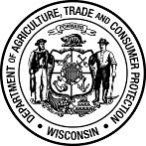 Wisconsin Department of Agriculture, Trade and Consumer ProtectionDivision of Food and Recreational SafetyPhone: (608) 224-4720   Fax: (608) 224-4710Wisconsin Department of Agriculture, Trade and Consumer ProtectionDivision of Food and Recreational SafetyPhone: (608) 224-4720   Fax: (608) 224-4710CHEESEMAKER QUALIFICATION ADDENDUMCHEESEMAKER QUALIFICATION ADDENDUMWis. Stat. § 97.17This form should be completed by the Licensed Cheesemaker who has supervised the instruction and training of a prospective Cheesemaker applicant. This completed form must be submitted for review to the Division of Food and Recreational Safety with the Cheesemaker license application and application testing fee at least two weeks prior to anticipated exam date. This form should be completed by the Licensed Cheesemaker who has supervised the instruction and training of a prospective Cheesemaker applicant. This completed form must be submitted for review to the Division of Food and Recreational Safety with the Cheesemaker license application and application testing fee at least two weeks prior to anticipated exam date. This form should be completed by the Licensed Cheesemaker who has supervised the instruction and training of a prospective Cheesemaker applicant. This completed form must be submitted for review to the Division of Food and Recreational Safety with the Cheesemaker license application and application testing fee at least two weeks prior to anticipated exam date. This form should be completed by the Licensed Cheesemaker who has supervised the instruction and training of a prospective Cheesemaker applicant. This completed form must be submitted for review to the Division of Food and Recreational Safety with the Cheesemaker license application and application testing fee at least two weeks prior to anticipated exam date. This form should be completed by the Licensed Cheesemaker who has supervised the instruction and training of a prospective Cheesemaker applicant. This completed form must be submitted for review to the Division of Food and Recreational Safety with the Cheesemaker license application and application testing fee at least two weeks prior to anticipated exam date. This form should be completed by the Licensed Cheesemaker who has supervised the instruction and training of a prospective Cheesemaker applicant. This completed form must be submitted for review to the Division of Food and Recreational Safety with the Cheesemaker license application and application testing fee at least two weeks prior to anticipated exam date. NAME OF APPLICANTNAME OF APPLICANTNAME OF APPLICANTNAME OF APPLICANTNAME OF APPLICANTNAME OF APPLICANTNAME OF LICENSED CHEESEMAKERAPPLICANT START DATE TRAINING WITH LICENSED CHEESEMAKERAPPLICANT START DATE TRAINING WITH LICENSED CHEESEMAKERAPPLICANT START DATE TRAINING WITH LICENSED CHEESEMAKERAPPLICANT START DATE TRAINING WITH LICENSED CHEESEMAKERAPPLICANT START DATE TRAINING WITH LICENSED CHEESEMAKERCHEESEMAKER’S VALID DATCP LICENSE NUMBERCHEESEMAKER’S VALID DATCP LICENSE NUMBERCHEESEMAKER’S VALID DATCP LICENSE NUMBERLICENSED CHEESEMAKER PHONE NUMBER: (     )     -     LICENSED CHEESEMAKER PHONE NUMBER: (     )     -     LICENSED CHEESEMAKER PHONE NUMBER: (     )     -     LICENSED CHEESEMAKER STREET ADDRESS LICENSED CHEESEMAKER STREET ADDRESS CITYCITYSTATEZIPTRAINING, WORK EXPERIENCE AND SUPPLEMENTAL REQUIREMENTS.Please add cheesemaker applicant’s documented dates and places of education and training in the area below.TRAINING, WORK EXPERIENCE AND SUPPLEMENTAL REQUIREMENTS.Please add cheesemaker applicant’s documented dates and places of education and training in the area below.TRAINING, WORK EXPERIENCE AND SUPPLEMENTAL REQUIREMENTS.Please add cheesemaker applicant’s documented dates and places of education and training in the area below.TRAINING, WORK EXPERIENCE AND SUPPLEMENTAL REQUIREMENTS.Please add cheesemaker applicant’s documented dates and places of education and training in the area below.TRAINING, WORK EXPERIENCE AND SUPPLEMENTAL REQUIREMENTS.Please add cheesemaker applicant’s documented dates and places of education and training in the area below.TRAINING, WORK EXPERIENCE AND SUPPLEMENTAL REQUIREMENTS.Please add cheesemaker applicant’s documented dates and places of education and training in the area below.CAPACITYNAME OF SCHOOL OR EMPLOYERLOCATIONDATESDATESDATESDAIRY SCHOOL Mo/ YrTOMo/YrWORK EXPERIENCE OR APPRENTICESHIP      TO             TO             TO       WORK EXPERIENCE OR APPRENTICESHIP       TO              TO              TO              TO              TO              TO              TO              TO              TO       This form contains personally identifiable information, which may be used for purposes other than that for which it was originally collected (Wis. Stat. §15.04(1)(m)). The undersigned hereby certifies that the information provided on the addendum is true, complete and accurate to the best of their knowledge.This form contains personally identifiable information, which may be used for purposes other than that for which it was originally collected (Wis. Stat. §15.04(1)(m)). The undersigned hereby certifies that the information provided on the addendum is true, complete and accurate to the best of their knowledge.LICENSED CHEESEMAKER SIGNATUREDATE